1.1 - Patterns and RelationsWe look at patterns and relationships between numbers all the time to make everyday decisions.  Using our knowledge of mathematics and our problem solving skills, we can make educated choices based on a set of data.  Let’s take a look at some of the vocabulary we need to know:We can use patterns to determine if a given set of numbers is divisible by another number.  This information can be displayed using either a Venn Diagram or a Carroll Diagram.Venn Diagram: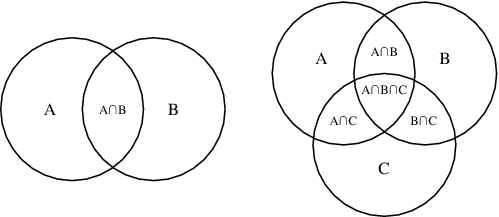 Carroll Diagram: 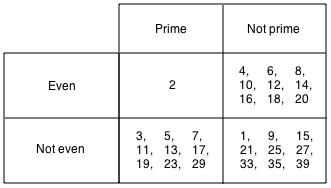 Example 1:  Which of these numbers are divisible by 5?  By 8?  By both 5 and 8?  How do you know?12, 24, 35, 56, 80, 90, 128, 765, 1048, 1482, 3960, 15019WordDefinitionExamples/PictureDivisibility rulesA set of rules that can be used to find out if a number is divisible by any number 1-10 Numerical coefficientThe number by which a variable is multiplied 4x + 3    Constant termThe number in an expression or equation that does not change         4x + 3Algebraic expressionA mathematical expression containing a variablex  +  1  =  3RelationA variable compared to an expression that contains that variable10 + 6n is related to nLinear relationA relation whose points lie on a straight lineGraphs that has data points you can connect to form a straight lineSystematic trialSolving an equation by choosing a value for the variable, then checking by substitutionInspectionSolving an equation by finding the value of the variable using addition, division, subtraction, or multiplication facts